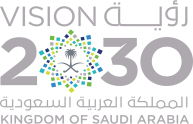 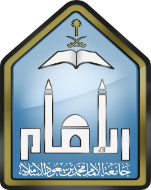 أتعهد بصحة جميع البيانات المسجلة أمام الجهات ذات العلاقة.- جميع الحقول مطلوبة - حفظ الملف بصيغتي word و pdf مع عدم التعديل على تنسيق ملف word  - الصورة الشخصية مطلوبة للذكور، ومستثناة للإناث - يجب الموافقة والتعهد بصحة البيانات بالتظليل أو وضع علامة  في خانة التعهد أسفل النموذج-  كتابة عبارة (لا يوجد) في الخانات التي لا يوجد لها حسابات تواصل اجتماعيالاسـم ربـاعـياًبيانات الهوية رقم السجل المدنينوع الهويةتاريخ الانتهاءتاريخ الانتهاءالجنسيةالجنسمكان وتاريخ الميلادمكان وتاريخ الميلادالمؤهلات العلميةالمؤهل العلميالتخصصمكان العملالمسمى الوظيفيالعنوانرقم الهاتفرقم الجوالالمدينةالمنطقةالحيالشارعرقم المبنىرقم الشقةعناوين مواقع التواصل الاجتماعيتويترفيسبوكالبريد الإلكتروني